 СПРАВКАо среднемесячной  заработной  платеВыдана  в  том, что средняя  месячная  заработная  плата директора  Муниципального бюджетного  учреждения "Центральный районный Дом культуры муниципального района Шаранский район Республики Башкортостан" за период с 01 января 2018 г. по 31 декабря 2018 г. составила   48600 рублей 00 коп.; средняя заработная плата работников 25047 рублей 12 коп.Средний  месячный  заработок  рассчитан  в  соответствии  со  ст.  139 Трудового кодекса РФ на основании лицевого счета.  «БАШkОРТОСТАН  РЕСПУБЛИkАҺЫ   Шаран районы муниципаль районының   үзәк мәзәниәт йорто» бюджет  учреждениеһы   452630, Шаран ауылы, Пролетар урамы, 2  ОГРН 1060207000260/ИНН 0251005371    тел. факс  (34769)  2-15-98,  2-22-42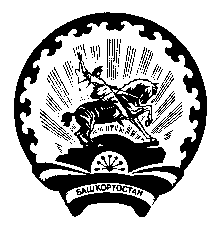    МУНИЦИПАЛЬНОЕ БЮДЖЕТНОЕ УЧРЕЖДЕНИЕ «Центральный районный Дом   культуры» муниципального района Шаранский   район Республики Башкортостан 452630, с.Шаран, ул. Пролетарская, 2ОГРН 1060207000260/ИНН 0251005371   тел. факс  (34769)  2-15-98, 2-22-42